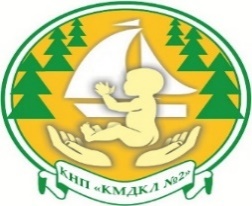 ВИКОНАВЧИЙ ОРГАН КИЇВСЬКОЇ МІСЬКОЇ РАДИ (КИЇВСЬКА МІСЬКА ДЕРЖАВНА АДМІНІСТРАЦІЯ)ДЕПАРТАМЕНТ ОХОРОНИ ЗДОРОВ'ЯКОМУНАЛЬНЕ НЕКОМЕРЦІЙНЕ ПІДПРИЄМСТВО«КИЇВСЬКА МІСЬКА ДИТЯЧА КЛІНІЧНА ЛІКАРНЯ № 2»(КНП «КМДКЛ № 2»)просп. Алішера Навої, 3, м. Київ, 02125 тел. (044) 201 37 02  Email: kmdkl2.kiev@gmail.comКод ЕДРПОУ 05415941, 15.02.2022р. №061/121-187/07КНП «Київський міський інформаційно-аналітичний центрмедичної статистики» Щодо закупівлі робітОбґрунтування технічних та якісних характеристик предмета закупівлі, розміру бюджетного призначення, очікуваної вартості предмета закупівлі
(відповідно до пункту 41 постанови КМУ від 11.10.2016 № 710 «Про ефективне використання державних коштів» (зі змінами))Найменування, місцезнаходження та ідентифікаційний код замовника в Єдиному державному реєстрі юридичних осіб, фізичних осіб — підприємців та громадських формувань, його категорія: Комунальне некомерційне підприємство «Київська міська дитяча  клінічна лікарня  № 2» виконавчого органу Київської міської ради (Київської міської державної адміністрації); пр-т. Алішера Навої, 3, м. Київ, 02125; код за ЄДРПОУ — 05415941.Назва предмета закупівлі із зазначенням коду за Єдиним закупівельним словником (у разі поділу на лоти такі відомості повинні зазначатися стосовно кожного лота) та назви відповідних класифікаторів предмета закупівлі і частин предмета закупівлі (лотів) (за наявності):  "Реконструкція будівлі, літ. “Д1” інфекційного корпусу за адресою: м. Київ, вулиця Запорожця Петра (Дніпровський р-н), будинок 26 комунального некомерційного підприємства"Київська міська дитяча клінічна лікарня № 2" (з розробкою проектної документації) ( КОД ДК: 45000000-7 - Будівельні роботи).Ідентифікатор закупівлі: UA-2022-02-14-013779-bОбґрунтування технічних та якісних характеристик предмета закупівлі: обсяг щодо робіт по об’єкту зазначається учасником в технічному завданні (Додаток 4 до тендерної документації) та повинен забезпечувати виконання робіт згідно  відомості обсягів, передбаченою тендерною документацією.Обґрунтування розміру бюджетного призначення: розмір бюджетного призначення, визначений відповідно до кошторису, становить 209 927 696,00 грн з ПДВ.Очікувана вартість предмета закупівлі: 209 927 696,00 грн. з ПДВ.Обґрунтування очікуваної вартості предмета закупівлі: Очікувана вартість закупівлі визначена на підставі експертного звіту щодо розгляду проектної документації за ескізним проектомДиректор                                                               АНДРІЙ ПЕРЕВЕЗЕНЦЕВВиконавиця: Шрамко Н.В. 201-37-07